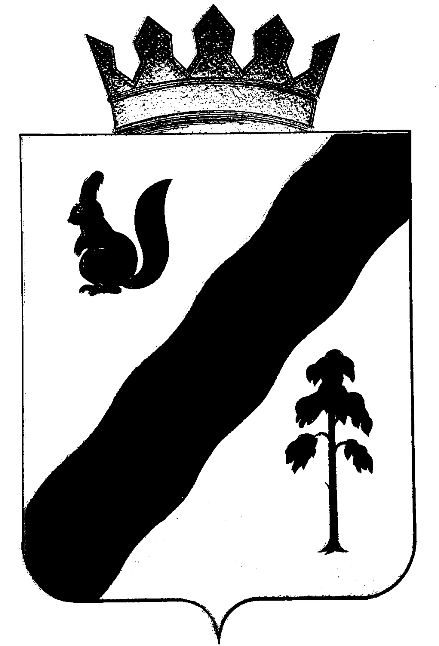 ПОСТАНОВЛЕНИЕАДМИНИСТРАЦИИ Гайнского муниципального округаПЕРМСКОГО КРАЯОб утверждении Перечня мест вероятныхтеррористических посягательств в сфере культуры на территории Гайнскогомуниципального округаВ соответствии с требованиями постановления Правительства Российской Федерации от 11 февраля 2017 г. № 176 «Об утверждении требований к антитеррористической защищенности объектов (территорий) в сфере культуры и формы паспорта безопасности этих объектов (территорий)», а так же на основании решения антитеррористической комиссии в Гайнском муниципальном округе № 2 от 25.06.2020 г., администрация Гайнского муниципального округа ПОСТАНОВЛЯЕТ:        1. Утвердить прилагаемый Перечень мест вероятных террористических посягательств в сфере культуры на территории Гайнского муниципального округа в соответствии с требованиями антитеррористической защищенности, утвержденными постановлением Правительства Российской Федерации от 11 февраля 2017 г. № 176 «Об утверждении требований к антитеррористической защищенности объектов (территорий) в сфере культуры и формы паспорта безопасности этих объектов (территорий)»;         2. Руководителям объектов культуры Гайнского муниципального округа, в соответствии с требованиями постановления Правительства Российской Федерации от 11 февраля 2017 г. № 176 провести обследование и категорирование объектов (территорий), подлежащих антитеррористической защищенности, с последующим составлением паспортов безопасности этих объектов (территорий), в установленные постановлением сроки.        3. Считать утратившим силу постановление администрации Гайнского муниципального района № 506-245-01-08 от 11.10.2019 г. «Об утверждении перечня мест вероятных террористических посягательств на территории Гайнского муниципального округа».       4. Настоящее постановление вступает в законную силу с момента подписания и подлежит размещению на официальном сайте администрации Гайнского муниципального округа Пермского края www.gainy.ru.       5. Контроль за исполнением постановления оставляю за собой.Глава муниципального округа – глава администрацииГайнского муниципального округа                                             Е.Г.Шалгинских                                                        УТВЕРЖДЕН                                                       Постановлением администрации                                                        Гайнского муниципального округа от                                                                              31.07.2020 г. № 660            ЛИСТ  СОГЛАСОВАНИЯВид (распоряжение, постановление) и заголовок проекта документа  «Об утверждении перечня мест вероятных террористических посягательств на территории Гайнского муниципального округа» Руководитель структурного подразделения    администрации района, других учреждений                                            и организаций, представляющих проект      главный специалист по моб. подготовке Л.Н. Погадаева________________31.07.2020                                                                           (должность, инициалы, фамилия, личная подпись, дата)Распоряжение, постановление направить: Погадаевой Л.Н.                 – 1,Орготдел (в дело)                – 1__,          Эл.вид     –  1_,                        Всего______   экз.                                             Получено для отправки  _______________________                                                                                    кол – во экз.                 дата, личная подпись                                                                              Направлено по списку    _______________________                                                                                                                          дата, личная подписьИсполнитель __					_______                                                ____________________________                             (фамилия, инициалы, должность, номер телефона, личная подпись) 31.07.2020№660П Е Р Е Ч Е Н Ьмест вероятных террористических посягательств в сфере культурына территории Гайнского муниципального округа в соответствиис требованиями антитеррористической защищенности, утвержденнымипостановлением Правительства Российской Федерацииот 11 февраля 2017 г. № 176П Е Р Е Ч Е Н Ьмест вероятных террористических посягательств в сфере культурына территории Гайнского муниципального округа в соответствиис требованиями антитеррористической защищенности, утвержденнымипостановлением Правительства Российской Федерацииот 11 февраля 2017 г. № 176П Е Р Е Ч Е Н Ьмест вероятных террористических посягательств в сфере культурына территории Гайнского муниципального округа в соответствиис требованиями антитеррористической защищенности, утвержденнымипостановлением Правительства Российской Федерацииот 11 февраля 2017 г. № 176П Е Р Е Ч Е Н Ьмест вероятных террористических посягательств в сфере культурына территории Гайнского муниципального округа в соответствиис требованиями антитеррористической защищенности, утвержденнымипостановлением Правительства Российской Федерацииот 11 февраля 2017 г. № 1761Муниципальное межпоселенческое бюджетное учреждениекультуры «Культурно- методический центр»619650, Пермский край, п. Гайны, ул. Дзержинского,402Муниципальное бюджетное учреждение культуры «Гайнский краеведческий муниципальный музей им. А.Я.Созонова»619650, Пермский край, п. Гайны, ул. Дзержинского,473Муниципальное бюджетное учреждение культуры «Гайнская межпоселенческая районная централизованная библиотека»619650, Пермский край, п. Гайны, ул. Дзержинского,424Харинский Дом культуры619683, Пермский край, Гайнский район, п. Харино  ул. Маяковского,235Дом культуры п. Гайны 1 619650, Пермский край, Гайнский район, п. Гайны, ул. Железнодорожников, 56Усть-Веслянский клуб619672, Пермский край, Гайнский район, п. Усть-Весляна, ул. Школьная, 47Сосновский клуб 619671, Пермский край, Гайнский район, п. Сосновая, ул. Центральная, 10а8Даниловский Дом культуры619650, Пермский край, Гайнский район, д. Данилово, ул. Мира, 419Верхнестарицкий Дом культуры619660, Пермский край, Гайнский район, п. Верхняя Старица, ул. Карла Маркса, 1810Касимовский Дом культуры619679, Пермский край, Гайнский район, п. Касимовка, ул. Кунгурская, 311Лельский клуб619660, Пермский край, Гайнский район, п. Лель, ул. Лесная, 212Лунымский клуб619660, Пермский край, Гайнский район, п. Луным, ул. Железнодорожная, 413Сергеевский Дом культуры619681, Пермский край, Гайнский район, п. Сергеевский, ул. Комсомольская, 1414Иванчинский Дом культуры619681, Пермский край, Гайнский район, д. Иванчино, ул. Ленина, 1215Клуб п. Красный Яр619681, Пермский край, Гайнский район, п. Красный Яр, ул. Ленина, 2016Сейвинский Дом культуры619681, Пермский край, Гайнский район, п. Сейва, ул. Железнодорожная, 1217Чуртанский клуб619655, Пермский край, Гайнский район, п. Чуртан, ул. Подгорная, 1518Усть – Черновской Дом культуры619657, Пермский край, Гайнский район, п. Усть – Черная, ул. Школьная, д. 819Керосский Дом культуры619678, Пермский край, Гайнский район, п. Керос, ул. Ленина, 1а20Усть – Черновская сельская библиотека619677, Пермский край, Гайнский район, п. Усть-Черная, ул. Школьная, 521Серебрянский Дом культуры619674, Пермский край, Гайнский район, п. Серебрянка, ул. Центральная, 222Онылский клуб619673, Пермский край, Гайнский район, п. Оныл, ул. Советская, 923Кебратский Дом культуры619665, Пермский край, Гайнский район, п. Кебраты, ул. Советская, 4124Шордынский клуб619666, Пермский край, Гайнский район, п. Шордын, ул. Советская, 625Иванчинская сельская библиотека619681, Пермский край, Гайнский район, д. Иванчино, 5 а26Усть – Черновская сельская библиотека619677, Пермский край, Гайнский район, п. Усть-Черная, 527Керосская сельская библиотека 619678, Пермский край, Гайнский район, п. Керос, ул. Набережная, 1228МБУДО «ДШИ» Гармония» 619650, Пермский край, Гайнский район, ул. Кашина, 4729МБУДО «ДШИ» Гармония»619650, Пермский край, Гайнский район, ул. Дзержинского, 36 вДолжность руководителя,наименование организацииИнициалы,фамилияДата поступленияпроекта, подписьЗамечания, предложенияЛичная подпись, датаЗаведующая организационно – правовым отделом О.В. ГиреваЗаведующая сектором молодежной и внутренней политики, культуры и спортаЕ.В. АтьковаГл. специалист по мобилизационной подготовкеЛ.Н. Погадаева